Charter 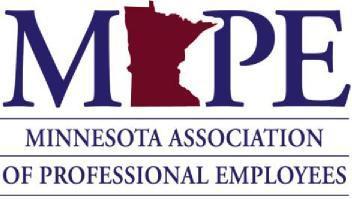 Technology Advisory Group (TAG)Mission statement or statement of purposeThe Technology Advisory Group helps to make recommendations and strategies to best serve MAPE, its members, and stakeholders to promote membership, communication, and best data solutions. Committee membershipThe Technology Advisory Group will consist ofMinimum of 3 BOD members, but no more than 5.MAPE Technology staff personnelther MAPE members  necessary to fulfill missionAuthorityResponsibilitiesWorks together to come up with solutions to technology needs for MAPE, its members, and stakeholders.Develop a flexible and evolving IT Strategy that aligns with the MAPE strategic plan.Advise the BOD on cost and investment in IT. May help in testing and evaluating solutions based on need.Meetingsbi-monthly, unless otherwise dictated by activity that requires attention. The need for a meeting will be decided by the and Vice Chair, with consultation of MAPE President as needed.Minutes will be kept on a meeting basis. The will review its charter at least biannually and recommend any proposed changes to the Board of Directors for review. This charter was written by NAME and approved by the Board of Directors on MONTH XX, 20XX. This charter was last updated on MONTH XX, 20XX.__________________________		         __________________________Board President								          Board Secretary